Гарантии изготовителя (поставщика)Изготовитель гарантирует соответствие затворов требованиям безопасности  и настоящему паспорту при соблюдении Потребителем условий эксплуатации, транспортировки и хранения.Гарантийный срок эксплуатации 12 месяцев со дня ввода в эксплуатацию, но не более 18 месяцев со дня отгрузки потребителю.Гарантийные обязательства распространяются на все дефекты, возникшие по вине завода-изготовителя.Гарантия не распространяется на дефекты, возникшие в случаях:- нарушения паспортных режимов хранения, монтажа, испытания, эксплуатации и обслуживания изделия;- наличия следов воздействия веществ, агрессивных к материалам изделия;-наличие повреждений, вызванных пожаром, стихией, форс-мажорными обстоятельствами-повреждений, вызванных неправильными действиями потребителя;-наличия механических повреждений или следов вмешательства в конструкцию изделия.Комплектность.Затвор чугунный дисковый поворотный межфланцевый в сборе Паспорт – 1 экземпляр на партию товара.Свидетельство о приемкеЗатвор чугунный дисковый поворотный PN 1,0/1,6 Мпа (10/16 кгс/см2)Ду__________ в количестве__________ штук. Дата отгрузки «________» _____________________ 20_______г.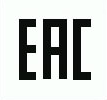 Затвор чугунный дисковый поворотный межфланцевыйDN 40-300 PN 1,0/1,6 Мпа (10/16 кгс/см2)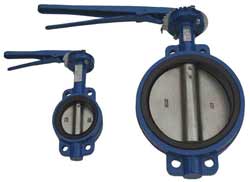 ПАСПОРТОсновные сведения.Наименование изделия: Затвор чугунный дисковый поворотный межфланцевый DN 40-300, PN 1,6 Мпа (16 кгс/см2)Область применения.Дисковые поворотные затворы применяются в системах тепловодоснабжения, вентиляции и кондиционирования, а также в магистралях тепловых сетей как надежное, не требующее специального обслуживания запорно-регулирующие устройство.Технические характеристики.Уплотнения.Строительные длинны.* Производитель оставляет за собою право вносить изменения в изделие, которые не ухудшают его технические характеристики, а являются результатом работ по усовершенствованию его конструкции или технологии производства. Внешний вид может отличаться в зависимости от диаметра и рабочего давления изделия.Правила храненияЗатворы хранить в помещениях с естественной вентиляцией при температуре окружающего воздуха от минус 40С до плюс 50С.Транспортирование затворов может производиться любым видом транспорта. При этом установка затворов на транспортные средства должна исключать возможность ударов друг об друга и появления механических повреждений, внутренние поверхности должны быть предохранены от загрязнений.Инструкция по установке и монтажу.К монтажу, эксплуатации и обслуживанию затворов допускается персонал, изучивший устройство затворов, правила техники безопасности и требования руководства по эксплуатации.Перед установкой на трубопровод затворы подвергаются осмотру и проверке, при этом необходимо обратить внимание на состояние внутренних полостей затвора, проверить легкость и плавность хода.Монтаж затворов производить между фланцами приварными встык (ГОСТ 12820-80) и стяжки их резьбовыми шпильками. При установке дополнительные прокладки фланцевого соединения не требуются.ВНИМАНИЕ!!! Перед началом монтажа диск затвора необходимо немного приоткрыть, но так чтобы диск не выходил за проекцию корпуса затвора.Рабочее положение затвора – любое, кроме расположения рукоятки вниз. Направления движения рабочей среды – любое. Для уменьшения износа седлового уплотнения и увеличения срока службы поворотный затвор рекомендуется устанавливать с горизонтальным положением штока, особенно для рабочих сред, содержащих абразивные частицы или осаждающие примеси.Затворы устанавливаются в местах доступных для осмотра и обслуживания. Перед установкой трубопровод должен быть очищен от грязи, окалины, песка и др.При монтаже затворов необходимо, чтобы фланцы на трубопроводе были установлены без перекосов на расстоянии, обеспечивающем свободное размещение между ними затвора.Затворы не должны испытывать нагрузок от трубопровода (изгиб, сжатие, растяжение, кручение, перекосы, неравномерность затяжки крепежа).Затяжка шпилек межфланцевого соединения должна быть равномерной по всему периметру.ВНИМАНИЕ!!! Запрещено производить сварочные работы на трубопроводе после установки затвора.Материал корпуса Чугун ДискЧугун с покрытиемМатериал уплотнения затвораEPDMШпиндельНержавеющая стальТип присоединенияСтяжнойСпособ управленияРучнойПокрытиеЭпоксидное покрытие корпусаКласс герметичности ГОСТ 9544-93«B»PN, Мпа (кгс/см2)1.0/1.6 (10/16)Температура рабочей средыОпределяется типом уплотненияТип рукояткиDN 40-300 Фиксирующая съемная рукоятка, не требующая дополнительных уплотненийОбласть примененияДля установки на трубопроводах в качестве запорного и регулирующего устройстваНаименованиеДиапазон температурОбласть примененияEPDMОт -30С до +130СВода и водяной пар, воздух и другие инертные средыDN40506580100125150200250300Корпус/упл43/4843/4846/6146/6152/6756/6156/6160/8565/7078/82